Rejestracja na XX Samorządowe Forum Kapitału i Finansów jest otwarta do 10 października 2022 r.Rejestracja jest możliwa pod linkiem: http://www.samorzadoweforum.pl/rejestracja/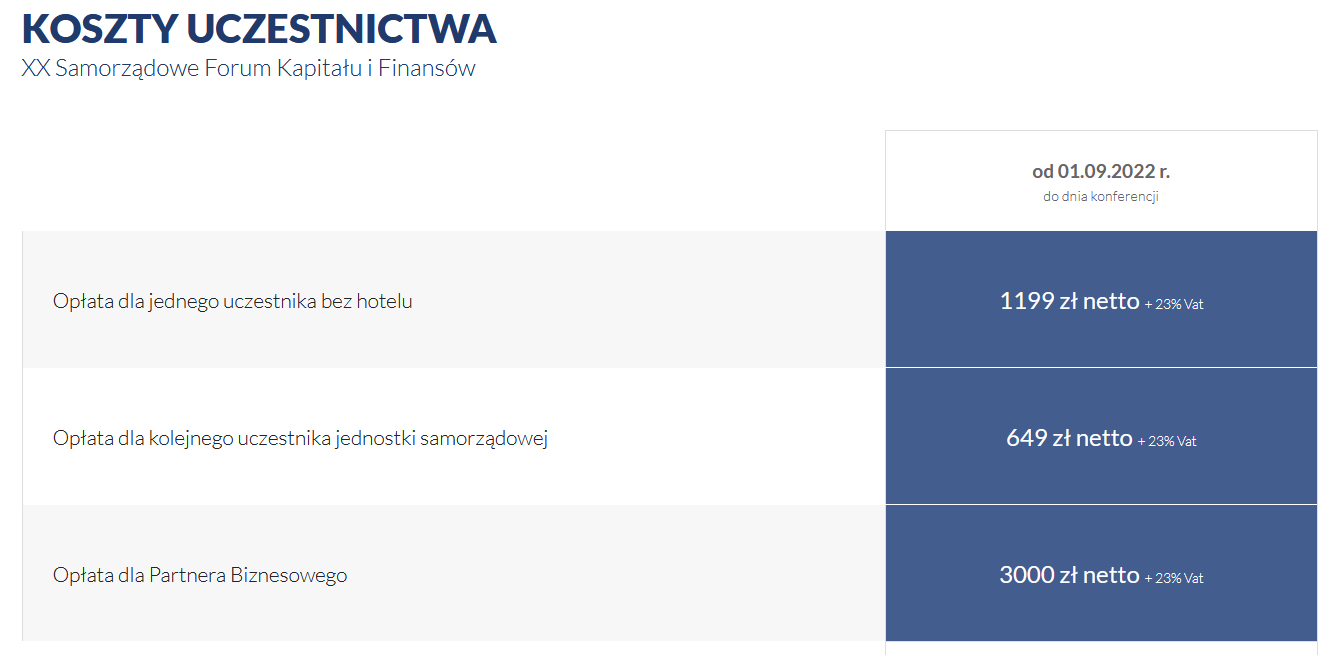 Organizator: MIEDZYKOMUNALNA SPÓŁKA AKCYJNA MUNICIPIUM
ul. Marynarska 19A piętro 10, 02-674 Warszawa
konferencje@municipium.com.plwww wydarzenia:www.samorzadoweforum.plFacebook wydarzenia: https://www.facebook.com/samorzadoweforum